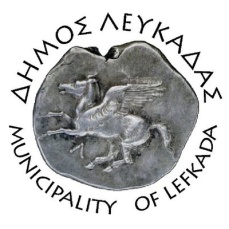 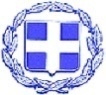 ΕΛΛΗΝΙΚΗ ΔΗΜΟΚΡΑΤΙΑ    ΔΗΜΟΣ ΛΕΥΚΑΔΑΣΛευκάδα, 15/12/2021Ανακοινώνουμε ότι, αύριο Πέμπτη 16-12-2021 από το πρωί στις 8:00 έως το μεσημέρι στις 14:00, θα διακοπεί η υδροδότηση του νησιού λόγω διακοπής της ΔΕΗ στο Άκτιο, όπου βρίσκεται το αντλιοστάσιο της Λευκάδας.Η διακοπή αυτή είναι πιθανό να προκαλέσει πτώση της πίεσης του νερού κυρίως στην πόλη, καθώς και στους Σφακιώτες. Μετά το μεσημέρι, η οποία επίπτωση θα αποκατασταθεί σταδιακά.				Από το Τμήμα Ύδρευσης - Αποχέτευσης 					του Δήμου Λευκάδας